ПРОЕКТРЕСПУБЛИКА ДАГЕСТАНСОБРАНИЕ ДЕПУТАТОВ МУНИЦИПАЛЬНОГО РАЙОНА«ДЕРБЕНТСКИЙ РАЙОН»«____ »  ____________ 2021г.                                                                   № ________РЕШЕНИЕ                                                    О проекте Решения « О внесении изменений и дополнений в Устав муниципального образования « Дербентский район» Республики ДагестанРуководствуясь Федеральным законом от 06.10.2003  №131-ФЗ «Об общих принципах организации местного самоуправления в Российской Федерации» и в связи с внесением в него изменений и дополнений Федеральными законами: от 08.12.2020 №411-ФЗ; от 22.12.2020 №445-ФЗ; от 22.12.2020 №458; от 30.04.2021 №116-ФЗ; от 11.06.2021 №170-ФЗ; от 01.07.2021 №289-ФЗ, Собрание депутатов муниципального района «Дербентский район»,                                                   РЕШИЛО:I. Внести в Устав муниципального образования «Дербентский район» Республики Дагестан следующие изменения и дополнения:1. в пункте 5 части 1 статьи 6 слова «за сохранностью автомобильных дорог местного значения» заменить словами «на автомобильном транспорте, городском наземном электрическом транспорте и в дорожном хозяйстве»;          2. в пункте 27 части 1 статьи 6 слова «использования и охраны» заменить словами «охраны и использования»;            3. пункт 39  части 1 статьи 6 изложить в следующей редакции:«39) организация в соответствии с федеральным законом выполнения комплексных кадастровых работ и утверждение карты-плана территории.»;4. часть 4 статьи 16 изложить  в следующей редакции:«4. Порядок организации и проведения публичных слушаний определяется Уставом муниципального района и (или) нормативными правовыми актами Собрания депутатов и должен предусматривать заблаговременное оповещение жителей муниципального района о времени и месте проведения публичных слушаний, заблаговременное ознакомление с проектом муниципального правового акта, в том числе посредством его размещения на официальном сайте Администрации муниципального района в информационно-телекоммуникационной сети «Интернет» или в случае, если орган местного самоуправления не имеет возможности размещать информацию о своей деятельности в информационно-телекоммуникационной сети «Интернет», на официальном сайте Республики Дагестан или муниципального района с учетом положений Федерального закона от 09.02.2009 № 8-ФЗ «Об обеспечении доступа к информации о деятельности государственных органов и органов местного самоуправления» (далее в настоящей статье - официальный сайт), возможность представления жителями муниципального района своих замечаний и предложений по вынесенному на обсуждение проекту муниципального правового акта, в том числе посредством официального сайта, другие меры, обеспечивающие участие в публичных слушаниях жителей муниципального района, опубликование  (обнародование) результатов публичных слушаний, включая мотивированное обоснование принятых решений, в том числе посредством их размещения на официальном сайте.Уставом муниципального района и (или) нормативными правовыми актами Собрания депутатов может быть установлено, что для размещения материалов и информации, указанных в абзаце первом настоящей части, обеспечения возможности представления жителями муниципального района своих замечаний и предложений по проекту муниципального правового акта, а также для участия жителей муниципального района в публичных слушаниях с соблюдением требований об обязательном использовании для таких целей официального сайта может использоваться федеральная государственная информационная система «Единый портал государственных и муниципальных услуг (функций)», порядок использования которой для целей настоящей статьи устанавливается Правительством Российской Федерации.»;5. часть 5 статьи 16 изложить  в следующей редакции:«5. По проектам генеральных планов, проектам правил землепользования и застройки, проектам планировки территории, проектам межевания территории, проектам правил благоустройства территорий, проектам, предусматривающим внесение изменений в один из указанных утвержденных документов, проектам решений о предоставлении разрешения на условно разрешенный вид использования земельного участка или объекта капитального строительства, проектам решений о предоставлении разрешения на отклонение от предельных параметров разрешенного строительства, реконструкции объектов капитального строительства, вопросам изменения одного вида разрешенного использования земельных участков и объектов капитального строительства на другой вид такого использования при отсутствии утвержденных правил землепользования и застройки проводятся публичные слушания или общественные обсуждения в  соответствии с законодательством о градостроительной деятельности.»; 6.  пункт 7 части 1 статьи 29 изложить в следующей редакции:«7) прекращения гражданства Российской Федерации либо гражданства иностранного государства - участника международного договора Российской 2Федерации, в соответствии с которым иностранный гражданин имеет право быть избранным в органы местного самоуправления, наличия гражданства (подданства) иностранного государства либо вида на жительство или иного документа, подтверждающего право на постоянное проживание на территории иностранного государства гражданина Российской Федерации либо иностранного гражданина, имеющего право на основании международного договора Российской Федерации быть избранным в органы местного самоуправления, если иное не предусмотрено международным договором Российской Федерации;»;        7. пункт 9 части 1 статьи 32 изложить в следующей редакции:«9) прекращения гражданства Российской Федерации либо гражданства иностранного государства - участника международного договора Российской Федерации, в соответствии с которым иностранный гражданин имеет право быть избранным в органы местного самоуправления, наличия гражданства (подданства) иностранного государства либо вида на жительство или иного документа, подтверждающего право на постоянное проживание на территории иностранного государства гражданина Российской Федерации либо иностранного гражданина, имеющего право на основании международного договора Российской Федерации быть избранным в органы местного самоуправления, если иное не предусмотрено международным договором Российской Федерации;»;8. часть 2 статьи 36 изложить в следующей редакции:«2. Организация и осуществление видов муниципального контроля регулируются Федеральным законом от 31.06.2020 № 248-ФЗ «О государственном контроле (надзоре) и муниципальном контроле в Российской Федерации».»;       9. статью 42 дополнить частью 11 следующего содержания:«11. Порядок установления и оценки применения содержащихся в муниципальных нормативных правовых актах обязательных требований, которые связаны с осуществлением предпринимательской и иной экономической деятельности и оценка соблюдения которых осуществляется в рамках муниципального контроля, привлечения к административной ответственности, предоставления лицензий и иных разрешений, аккредитации, иных форм оценки и экспертизы (далее - обязательные требования), определяется муниципальными нормативными правовыми актами с учетом принципов установления и оценки применения обязательных требований, определенных Федеральным законом от 31.06.2020 № 247-ФЗ «Об обязательных требованиях в Российской Федерации».»;10. в абзаце первом части 5 статьи 43 слово «его» исключить, дополнить словами «уведомления о включении сведений об Уставе муниципального района, муниципальном правовом акте о внесении изменений в Устав муниципального района в государственный реестр уставов муниципальных образований Республики Дагестан, предусмотренного частью 6 статьи 4 Федерального закона от 21.06.2005 № 97-ФЗ «О государственной регистрации уставов муниципальных образований».»;11. в абзаце первом части 6 статьи 44 слова «обязанности для субъектовпредпринимательской и инвестиционной деятельности» заменить словами3 «обязательные требования для субъектов предпринимательской и иной экономической деятельности, обязанности для субъектов инвестиционной деятельности»;12. абзац второй части 6 статьи 44 изложить в следующей редакции:«Оценка регулирующего воздействия проектов муниципальных нормативных правовых актов проводится в целях выявления положений, вводящих избыточные обязанности, запреты и ограничения для субъектов предпринимательской и иной экономической деятельности или способствующих их введению, а также положений, способствующих возникновению необоснованных расходов субъектов предпринимательской и иной экономической деятельности и местных бюджетов.».II.  Опубликовать настоящее Решение в районной газете «Дербентские известия». Председатель Собрания депутатовмуниципального района                                                                                                                                                                                                                                                               «Дербентский район»                                                                               М. Семедов Проект вносит:Глава муниципального района                                                                                                  «Дербентский район»                                                                           М.Г. Рагимов4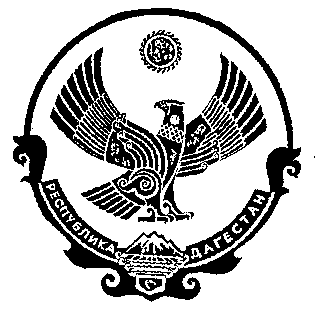 